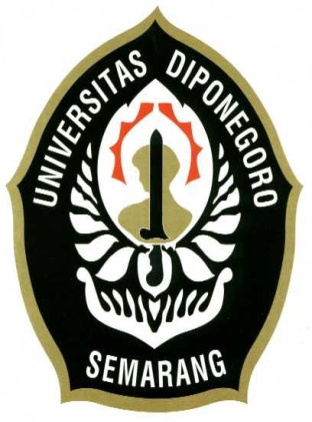 HUBUNGAN KADAR LEPTIN DENGAN DERAJAT KEPARAHAN OBSTRUCTIVE SLEEP APNEA (OSA)Hasil Penelitian untuk Karya Ilmiah/TesisAndyna Cylvia22041318310007PROGRAM PENDIDIKAN DOKTER SPESIALIS I ILMU PENYAKIT SARAF FAKULTAS KEDOKTERAN UNIVERSITAS DIPONEGORO SEMARANG2022HUBUNGAN KADAR LEPTIN DENGAN DERAJAT KEPARAHAN OBSTRUCTIVE SLEEP APNEA (OSA)THE CORRELATION BETWEEN LEPTIN LEVELS AND SEVERITY OF OBSTRUCTIVE SLEEP APNEA (OSA)KARYA AKHIRUntuk Memperoleh Gelar Spesialis NeurologiFakultas Kedokteran Universitas DiponegoroUntuk DiseminarkanPada Juli 2022OlehAndyna CylviaLahir di JambiPENGESAHAN KARYA AKHIRHUBUNGAN KADAR LEPTIN DENGAN DERAJAT KEPARAHAN OBSTRUCTIVE SLEEP APNEA (OSA)Andyna Cylvia22041318310007Menyetujui,Komisi PembimbingMengetahui,Ketua Program Studi NeurologiFakultas Kedokteran UNDIPdr.Hexanto Muhartomo, Sp.N(K), M.Kes.NIP. 19650421 200501 1001PERNYATAANDengan ini saya menyatakan bahwa tesis ini adalah hasil pekerjaan saya sendiri dan didalamnya tidak terdapat karya yang pernah diajukan untuk memperoleh gelar kesarjanaan disuatu perguruan tinggi dan Lembaga Pendidikan lainnya. Pengetahuan yang diperoleh dari hasil penelitian manapun yang belum/tidak diterbitkan, sumbernya dijelaskan dalam tulisan dan daftar Pustaka.   Semarang, Juli 2022         Andyna Cylvia        22041318310007DAFTAR RIWAYAT HIDUPData PribadiRiwayat Pendidikan SDN 28 Jambi: Lulus tahun 2001SMPN 4 Jambi : Lulus tahun 2004SMAN 3 Jambi : Lulus tahun 2007FK Universitas Diponegoro Semarang : Lulus tahun 2013PPDS I NEUROLOGI UNDIP Semarang : Juni 2018 – sekarangRiwayat Pekerjaan 2013 – 2014 : Dokter Intership RS dr. Bratanata Jambi – PKM Rawasari, Jambi2015 – 2018 : Dokter Rs. Bhayangkara, JambiRiwayat Keluarga Nama orang Tua  Ayah	: AKBP MHD. Adri, SHIbu	: ZulfianisNama Suami : Achmad Zulkarnain, SH, M.HAnak 	: Kaindra Al Davi AchmadUCAPAN TERIMA KASIHPuji syukur penulis panjatkan kepada Tuhan Yang Maha Kuasa yang telah melimpahkan kasih dan setia-Nya, sehingga penulis dapat menyelesaikan hasil penelitian dengan judul “Hubungan Kadar Leptin dengan Derajat Keparahan Obstructive Sleep Apnea (OSA)”. Hasil penelitian ini merupakan salah satu syarat dalam menyeleseikan tugas PPDS I Program Studi Neurologi FK UNDIP/ RSUP Dr. Kariadi Semarang. Pada kesempatan ini, perkenankanlah penulis menyampaikan rasa hormat dan terimakasih yang sebesar-besarnya kepada : Prof. Dr. Yos Johan Utama, SH, M.Hum sebagai Rektor Universitas Diponegoro saat ini yang telah memberi kesempatan bagi penulis untuk menempuh Program Pendidikan Dokter Spesialis (PPDS) I Ilmu Penyakit Saraf di Fakultas Kedokteran Universitas DiponegoroProf. dr. Dwi Pudjonarko, M. Kes, Sp.S (K) sebagai Dekan FK UNDIP saat ini yang telah memberikan kesempatan dan bimbingannya bagi penulis dalam menempuh Program Pendidikan Dokter Spesialis (PPDS) I Ilmu Penyakit Saraf di Fakultas Kedokteran Universitas Diponegorodr. Hexanto Muhartomo, Sp.S (K), M.Kes, Kepala Program Studi PPDS 1 Neurologi FK UNDIP/ RSUP Dr. Kariadi Semarang dalam penyusunan Hasil Penelitian ini.dr. Herlina Suryawati Sp.S (K), selaku pembimbing I dalam penyusunan Hasil Penelitian ini.Dr. dr. Endang Kustiowati, Sp.S (K), Msi.Med, selaku pembimbing II dalam penyusunan Hasil Penelitian ini. Prof. dr. Amin Husni, PAK, Sp.S(K), M.Sc, selaku penguji dalam penyusunan Hasil Penelitian inidr. Aris Catur Bintoro, Sp.S (K), selaku penguji dalam penyusunan Hasil Penelitian ini dan selaku Ketua Satuan Medik Fungsional Bagian Neurologi RSUP Dr. Kariadi Semarang dr. Elta Diah Pasmanasari, Sp.S (K), Msi.Med, selaku penguji dalam penyusunan Hasil Penelitian iniBapak dan Ibu Guru sebagai pahlawan tanpa tanda jasa, penulis akan tetap menyimpan ajaran dan nasehat yang diberikan, terimakasih yang tak terkira penulis sampaikan untuk dr. Setiawan, SpS(K), dr. R.B. Wirawan, SpS(K), dr. M. Noerjanto, SpS(K), Prof. dr. M.I. Widiastuti Samekto, PAK, SpS(K), MSc, dr. Soetejo, SpS(K), Dr dr. Dodik Tugasworo, SpS(K), DR. dr. Retnaningsih, SpS(K), KIC, dr. Trianggoro Budisulistyo, SpS(K), Dipl of Pain, RA, dr. Jimmy Eko Budi Hartono, SpS,  dr. Suryadi, SpS(K), MSi.Med, dr. Yovita Andhitara, SpS(K), FINS, MSi.Med, dr. Arinta Puspita Wati, SpS(K), dr. Maria Belladonna Rahmawati, Sp.S (K), Msi.Med, dr Rahmi Ardhini, SpS(K), dr Aditya Kurnianto, SpS. selaku staf  pengajar Bagian Ilmu Penyakit Saraf yang telah memberikan bimbingan, motivasi dan ilmu selama penulis mengikuti program pendidikan spesialis ini.Seluruh paramedis dan staf administrasi FK UNDIP / RSUP Dr. Kariadi SemarangPasien OSA RSUP Dr. Kariadi Semarang yang telah bersedia menjadi responden penelitian.Ayah saya MHD Adri dan ibu saya Zulfianis yang selama ini telah memberikan kasih sayang dan pengorbanan yang begitu besar dalam membesarkan dan mendidik saya, yang senantiasa mendoakan, mendukung dan memberikan semangat sehingga saya dapat menyelesaikan pendidikan ini.Suamiku Achmad Zulkarnain, SH, M.H, putra tercinta Kaindra Al Davi Achmad terima kasih atas doa, pengorbanan, kesabaran, dukungan dan pengertiannya yang begitu besar selama menempuh pendidikan iniSeluruh residen di Program Studi Neurologi FK UNDIP / RSUP Dr. Kariadi SemarangSemua pihak yang telah membantu, yang tidak dapat penulis sebutkan satu per satuPenulis menyadari bahwa tulisan ini masih jauh dari sempurna. Oleh karenanya, kritik dan saran yang membangun penulis terima dengan senang hati. Harapan penulis semoga Hasil Penelitian ini dapat memberikan manfaat bagi para pembaca untuk menambah ilmu pengetahuan. Semarang, Juli 2022   Penulis         Andyna CylviaDAFTAR ISIHalaman Judul	iHalaman Penjelasan Judul	iiLembar Pengesahan	iiiPERNYATAAN	ivDAFTAR RIWAYAT HIDUP	vUCAPAN TERIMA KASIH	viiDAFTAR ISI	xDAFTAR TABEL	xivDAFTAR GAMBAR	xvDAFTAR LAMPIRAN	xviDAFTAR SINGKATAN	xviiABSTRAK	xviiiBAB I	PENDAHULUAN	1Latar Belakang Penelitian	1Rumusan Masalah	4Tujuan Penelitian	4Tujuan Umum	4Tujuan Khusus	4Manfaat Penelitian	5Bidang Akademis	5Bidang Penelitian	5Bidang Pelayanan Kesehatan	5Orisinalitas Penelitian	6BAB II	TINJAUAN PUSTAKA	10Obstructive Sleep Apnea	10Definisi		10Epidemiologi	11Faktor Risiko	12Klasifikasi OSA	23Patofisiologi OSA	24Gejala Klinis	27Diagnosis OSA	28Leptin 		     34Hubungan Leptin Dengan Derajat OSA	40Kerangka Teori	48 Kerangka Konsep	49 Hipotesis….		49Hipotesis Mayor	49Hipotesis Minor	49BAB III	METODE PENELITIAN 	51Ruang Lingkup Penelitian 	51Tempat Dan Waktu Penelitian	51Jenis Dan Rancangan Penelitian	51Populasi Dan Subjek Penelitian	52Populasi target 	52Populasi terjangkau 	52Subjek penelitian	52Besar Sampel	54Variabel Penelitian	54Identifikasi Variabel	54Definisi  Operasional	55Cara Penelitian	57Alur Penelitian	58Analisis Data	58Etika Penelitian 	59BAB IV	HASIL PENELITIAN DAN BAHASAN 	60Hasil Penelitian	60Alur Pelaksanaan Penelitian	60Karakteristik Subjek Penelitian	61Hubungan Antara Kadar Leptin Dengan Derajat Keparahan OSA	62Analisis Faktor-Faktor Perancu Yang Mempengaruhi Derajat Keparahan OSA	63Hubungan Antara Usia Dengan Derajat Keparahan OSA Dari Hasil Uji Bivariat	63Hubungan Antara Jenis Kelamin Dengan Derajat Keparahan OSA Dari Hasil Uji Bivariat	64Hubungan Antara IMT Dengan Derajat Keparahan OSA Dari Hasil Uji Bivariat	64Hubungan Antara Lingkar Leher Dengan Derajat Keparahan OSA Dari Hasil Uji Bivariat	65Hubungan Antara Leptin Dengan Derajat Keparahan OSA  Dari Hasil Uji Bivariat	66Analisis Multivariat Antara Variabel Perancu Dan Kadat Leptin Dengan Derajat Keparahan OSA 	67Pembahasan	67Keterbatasan Penelitian	71BAB V	SIMPULAN DAN SARAN 	73Simpulan	73Saran	73DAFTAR PUSTAKA	75LAMPIRAN	82DAFTAR TABELTabel 1. Matriks Penelitian OSA dan Kadar Leptin	6Tabel 2. Gejala Klinis OSA	26Tabel 3. Batasan Operasional	53Tabel 4. Karakteristik Demografi Subyek Penelitian	59Tabel 5. Hasil uji korelasi hubungan kadar leptin dengan derajat keparahan OSA ……………………………………………………………………………………60              Tabel 6. Hubungan antara usia dengan derajat keparahan OSA	61Tabel 7. Hubungan antara jenis kelamin dengan derajat keparahan OSA	62Tabel 8. Hubungan antara IMT dengan derajat keparahan OSA	62Tabel 9. Hubungan antara lingkat leher dengan derajat keparahan OSA	63Tabel 10. Hubungan antara leptin dengan derajat keparahan OSA	64Tabel 11. Hasil Uji Multivariat Regresi Logistik	65DAFTAR GAMBARGambar 1. Anatomi faring dan subdivisinya	11Gambar 2. Otot-otot faring	14Gambar 3. Persarafan faring.	15Gambar 4. Penyumbatan saluran napas bagian atas selama kejadian OSA	25Gambar 5. Patofisiologi OSA	25Gambar 6. Epworth sleepiness scale	29Gambar 7. Kuesioner STOP BANG	30Gambar 8. Perekaman polisomnografi pada sleep apnea	31Gambar 9. Leptin	32Gambar 10. Jalur neurohumoral di hipotalamus	35Gambar 11. Jalur aktivasi signal leptin	36Gambar 12. Peranan leptin	38Gambar 13. Peran Orexin terhadap bangun-tidur	41Gambar 14. Pengaruh leptin terhadap pathogenesis OSA	44Gambar 15 Pengaruh leptin terhadap OSA	45Gambar 16. Kerangka teori penelitian	46Gambar 17. Kerangka konsep penelitian	47Gambar 18. Rancangan penelitian	49Gambar 19. Alur penelitian	56Gambar 19. Alur jalannya penelitian	58DAFTAR LAMPIRANLampiran 1. Informed Consent…………………………………………………..82Lampiran 2. Kuesioner Identitas………………………………………………....84Lampiran 3. Skoring STOP BANG………………………………………...……87Lampiran 4. Surat Ijin Penelitian RSUP Dr. Kariadi	88Lampiran 5. Keterangan Layak Etik	89Lampiran 6. Output SPSS	90DAFTAR SINGKATANOSA			Obstructive Sleep Apnea AHI			Apnea-hipopnea indexREM			Rapid Eye MovementNREM			Non-Rapid Eye MovementEEG			ElectroencephalografhyPaO2			Tekanan oksigen arteriPaCO2			Tekanan karbondioksida arteri ESS			The Epworth Sleepiness ScaleEDS			Excessive daytime sleepinessBMI			Body mass indexPSG			PolysomnografhyCPAP 			Continuous positive airway pressure HUBUNGAN KADAR LEPTIN DENGAN DERAJAT KEPARAHAN OBSTRUCTIVE SLEEP APNEA (OSA)Andyna Cylvia1, Herlina Suryawati2, Endang Kustiowati2, Amin Husni2, Aris Catur Bintoro2, Elta Diah Pasmanasari21Residen Neurologi Fakultas Kedokteran Universitas Diponegoro/RSUP Dr. Kariadi, Semarang, Indonesia2Staf Pengajar Departemen Neurologi Fakultas Kedokteran Universitas Diponegoro/RSUP Dr. Kariadi, Semarang, IndonesiaABSTRAKPendahuluan: Obstructive Sleep Apnea (OSA) merupakan gangguan pernapasan saat tidur dengan gejala utama mendengkur namun kebanyakan orang masih menganggap dengkuran atau “ngorok” sebagai tidur lelap biasa. Peningkatan leptin pada pasien OSA telah dilaporkan. Namun hubungan antara OSA dan kadar leptin masih belum jelas karena peran perancu dari obesitas Penelitian ini bertujuan untuk mengevaluasi hubungan antara kadar leptin dengan derajat keparahan OSA.Metode: Penelitian dengan pendekatan cross sectional. Sejumlah 32 subjek penelitian adalah pasien OSA yang terdiagosis berdasarkan kuesioner STOP BANG, kemudian dilakukan pemeriksaan polisomnografi. Subjek diukur kadar leptin serumnya. Uji demografi dengan uji Chi-Square dan uji Fisher bila syarat uji Chi-Square tidak terpenuhi, sedangkan untuk menganalisis hubungan antara kadar leptin dengan derajat keparahan OSA menggunakan uji contingency coeficient.Hasil: Usia subjek penelitian yang mengalami OSA paling tinggi pada rentang usia 40-60 tahun sebanyak 18 daripada usia 20-39 tahun sebanyak 14 subyek. Namun tidak didapatkan hubungan bermakna antara usia dengan derajat keparahan OSA (p=1,000). Didapatkan hubungan bermakna antara jenis kelamin dengan derajat keparahan OSA (p=0,015). IMT dan lingkar leher juga didapatkan hubungan bermakna dengan derajat keparahan OSA (p= 0,012 dan p= 0,001). Didapatkan subyek pada kadar leptin yang tinggi sebanyak 15 subyek (57,7%) dengan OSA berat, dan 11 subyek (42,3%) dengan OSA ringan-sedang sedangkan pada kadar leptin yang normal tidak didapatkan OSA berat, hanya terdapat OSA ringan-sedang sebanyak 6 subyek (100%). Dari hasil uji contingency coeficient didapatkan nilai p = 0,011 dan r = 0,411, karena nilai p < 0,05 maka dapat disimpulkan antara leptin terhadap derajat keparahan OSA terdapat hubungan bermakna dengan arah hubungan positif dan kekuatan hubungannya sedang. Kesimpulan: Terdapat hubungan kekuatan sedang yang bermakna antara kadar leptin dengan derajat keparahan obstructive sleep apnea (OSA).Kata-kata Kunci: Obstructive Sleep Apnea (OSA), Leptin, IMTTHE CORRELATION BETWEEN LEPTIN LEVELS AND SEVERITY OF OBSTRUCTIVE SLEEP APNEA (OSA)Andyna Cylvia1, Herlina Suryawati2, Endang Kustiowati2, Amin Husni2, Aris Catur Bintoro2, Elta Diah Pasmanasari21 Neurology Resident in Medical Faculty of Diponegoro University/ RSUP Dr. Kariadi Semarang, Indonesia2 Staff in Neurology Department  in Medical Faculty of Diponegoro University / RSUP Dr. Kariadi Semarang, IndonesiaABSTRACTIntroduction: Obstructive Sleep Apnea (OSA) is a breathing disorder during sleep with the main symptom of snoring, but most people think of "snoring" as a normal deep sleep. Increased leptin in OSA patients has been reported. However, the relationship between OSA and leptin levels is still unclear because the role of this study is to determine the relationship between leptin levels and the severity of OSA.Methods: The research method was using cross sectional. A total of 32 research subjects were OSA patients who were diagnosed based on the STOP BANG questionnaire, then performed a polysomnography examination. Subjects were measured serum leptin levels. Demographic tests using the Chi-Square test and Fisher's exact test if the Chi-Square test conditions were not met, while the contingency coefficient test was used to analyze the relationship between leptin levels and the severity of OSA.Results: The age of the study subjects who experienced the highest OSA regarding the age range of 40-60 years was 18 compared to the age of 20-39 years as many as 14 subjects. However, there was no correlation between age and OSA severity (p=1,000). There was a correlation between gender and the severity of OSA (p=0.015). BMI and neck circumference were also found to be associated with the severity of OSA (p = p = 0.012 and p = 0.001). There were 15 subjects (57.7%) with severe OSA, and 11 subjects (42.3%) with mild-moderate OSA, while at normal leptin levels, no severe OSA was found, only mild-moderate OSA was found. medium as many as 6 subjects (100%). From the results of the contingency coefficient test, it was found that p = 0.011 and r = 0.411, because the p value <0.05, it can be concluded that between leptin and the severity of OSA there is a significant correlation with the direction of the positive relationship and the strength of the correlation is moderate.Conclusion: There is a significant moderate strength correlation between leptin levels and the severity of obstructive sleep apnea (OSA).Keywords: Obstructive Sleep Apnea (OSA), Leptin, BMI               Pembimbing I                                                  Pembimbing II    Dr.dr. Endang Kustiowati Sp.S(K), Msi.Med                              NIP. 19540904 198410 2001                                                  Pembimbing II    Dr.dr. Endang Kustiowati Sp.S(K), Msi.Med                              NIP. 19540904 198410 2001                                                  Pembimbing II    Dr.dr. Endang Kustiowati Sp.S(K), Msi.Med                              NIP. 19540904 198410 2001dr. Herlina Suryawati Sp.S(K)                                                  Pembimbing II    Dr.dr. Endang Kustiowati Sp.S(K), Msi.Med                              NIP. 19540904 198410 2001                                                  Pembimbing II    Dr.dr. Endang Kustiowati Sp.S(K), Msi.Med                              NIP. 19540904 198410 2001                                                  Pembimbing II    Dr.dr. Endang Kustiowati Sp.S(K), Msi.Med                              NIP. 19540904 198410 2001NIP. 19650501 199101 2 001                                                  Pembimbing II    Dr.dr. Endang Kustiowati Sp.S(K), Msi.Med                              NIP. 19540904 198410 2001                                                  Pembimbing II    Dr.dr. Endang Kustiowati Sp.S(K), Msi.Med                              NIP. 19540904 198410 2001                                                  Pembimbing II    Dr.dr. Endang Kustiowati Sp.S(K), Msi.Med                              NIP. 19540904 198410 2001Tanggal:Tanggal :Penguji I         Penguji IIPenguji IIIProf dr. Amin Husni, PAK, SpS(K), M.Scdr. Aris Catur Bintoro, Sp.S (K)dr. Elta Diah Pasmanasari, Sp.S, Msi.MedNIP. 19490507 197603 1002NIP. 19640708 199102 1 001NIP.H.7.19800125 202104 2 001Tanggal:      Tanggal : Tanggal:      Nama:dr. Andyna CylviaTempat, tanggal lahir:Jambi, 23 Januari 1990Agama:IslamJenis Kelamin:PerempuanAlamat:Jl. Brigjen Katamso, Lrg. Raja Batu No. 50 RT 10Kel. Tanjung Pinang, Kec. Jambi TimurTelpon / HP:085266807374